Total Points Completed: ___________________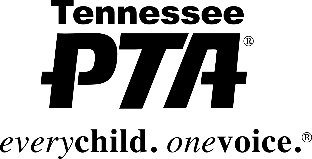 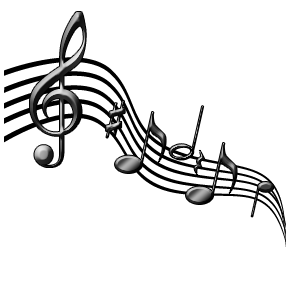 Notes of Success Record CardNAME: _______________________	_	_____________ADDRESS: _____________________	______________	
________________________________________		
PHONE#:_________________________________		EMAIL ADDRESS: _________________		_____________Local PTA Unit Number___________	______________	RequirementsMust be a member of a PTA unit in Tennessee at the time of participation.Must complete a minimum of 100 points.Must complete events listed within a two (2) year period. Upon completion of each event, your Tennessee PTA Notes of Success tracking card must be signed and dated by a Tennessee PTA Board of Managers member.Additional paperwork must be submitted for National PTA eLearning courses, attending school board meetings, or writing to legislators.When all requirements are completed, submit this card (including supporting documentation) to: Tennessee PTA 1905 Acklen AvenueNashville, TN  37212LeadershipEarn a minimum of 20 points from this section.AdvocacyEarn a minimum of 15 points from this section.EngagementEarn a minimum of 15 points from this section.EducationEarn a minimum of 15 points from this section.Additional Points Available1905 Acklen AvenueNashville, TN  37212(615) 383- 9740ptastateoffice@tnpta.orgwww.tnpta.orgPointsName of Qualifying Workshop/Activity/EventSignature of Tennessee PTA Board memberDateLeadership - Minimum of 20 pointsLeadership - Minimum of 20 pointsLeadership - Minimum of 20 pointsLeadership - Minimum of 20 pointsAdvocacy - Minimum of 15 pointsAdvocacy - Minimum of 15 pointsAdvocacy - Minimum of 15 pointsAdvocacy - Minimum of 15 pointsEngagement - Minimum of 15 pointsEngagement - Minimum of 15 pointsEngagement - Minimum of 15 pointsEngagement - Minimum of 15 pointsEducation - Minimum of 15 pointsEducation - Minimum of 15 pointsEducation - Minimum of 15 pointsEducation - Minimum of 15 pointsOther – Additional 35 pointsOther – Additional 35 pointsOther – Additional 35 pointsOther – Additional 35 pointsPointsPoints10President or Vice President Workshop10Treasurer/Financial Workshop10Secretary Workshop10Membership Workshop10Bylaws or Parliamentary Procedure Workshop20Complete Tennessee Leadership AcademyPointsPoints10Attend Tennessee PTA Legislative Day10Advocacy Workshop5Attend a Local School Board Meeting (include copy of agenda and notes)5Write a letter to a legislator (include copy of letter)5National PTA Legislative eLearning Course (include certificate of completion)5Attend a National PTA Legislative ConferencePointsPoints10Cultural and Diversity Workshop10Male Engagement Workshop5Family Engagement Workshop5Community Partnership WorkshopPointsPoints10Education Workshop10Reflections Workshop5Parenting Workshop5Internet Safety Workshop5Health Workshop5Safety Workshop5Bullying WorkshopPointsPoints5National PTA Programs/eLearning (include certificate of completion)5Communications/Social Media Workshop5Serve as an Elected Officer5Serve on a Bylaws Committee10Attend a National PTA Convention